5 класс СольфеджиоПовторяем построение доминантсептаккорда и правило его разрешения.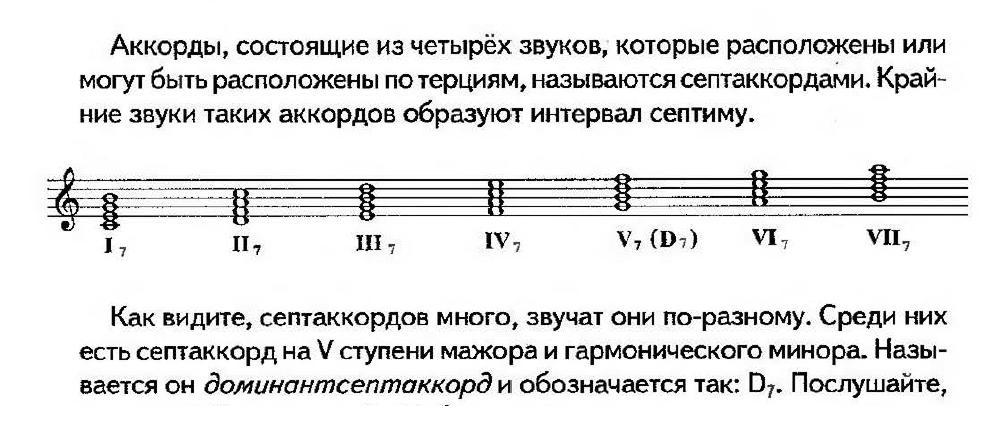 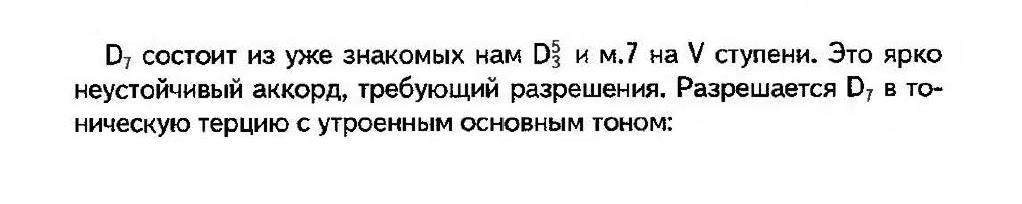 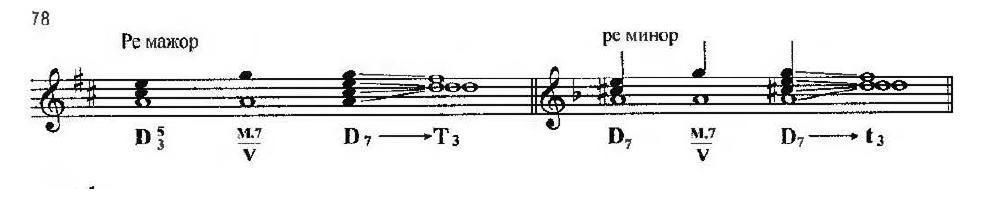 Далее изучить новый материал по обращениям доминантсептаккорда и выучить его первое обращение - квинтсекстаккорд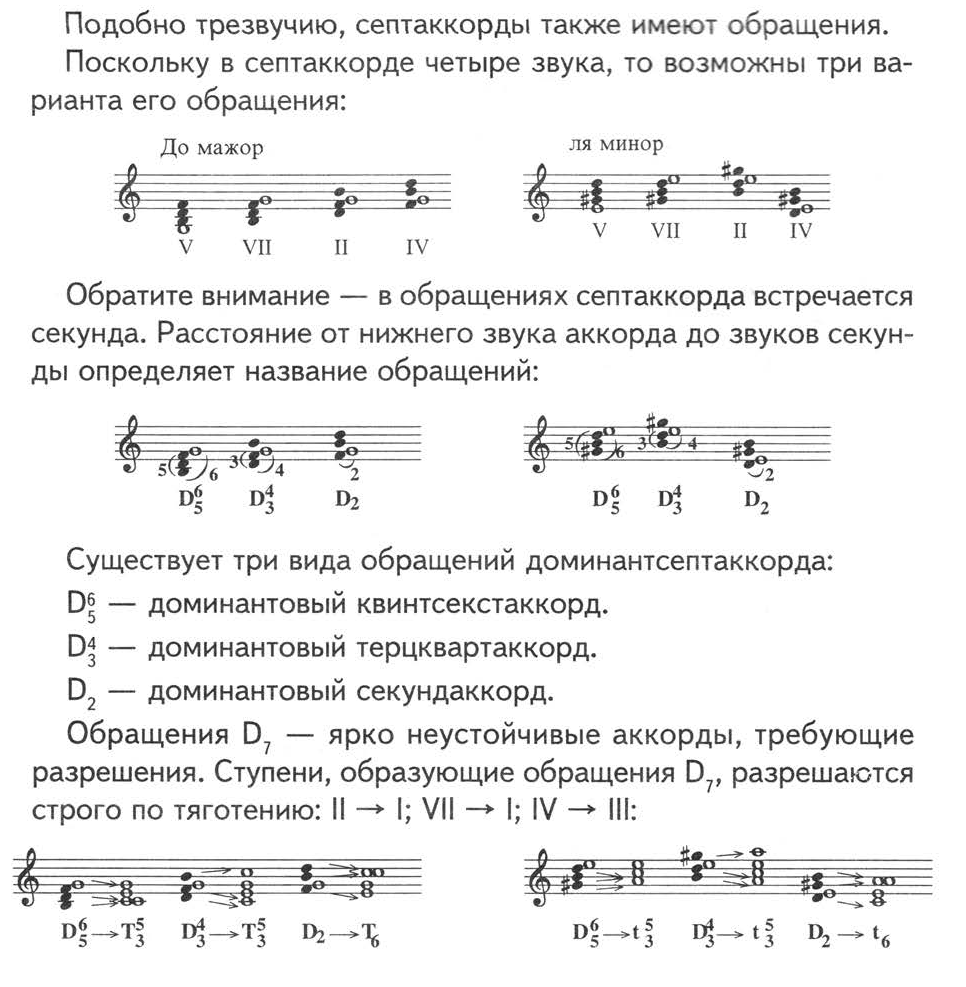 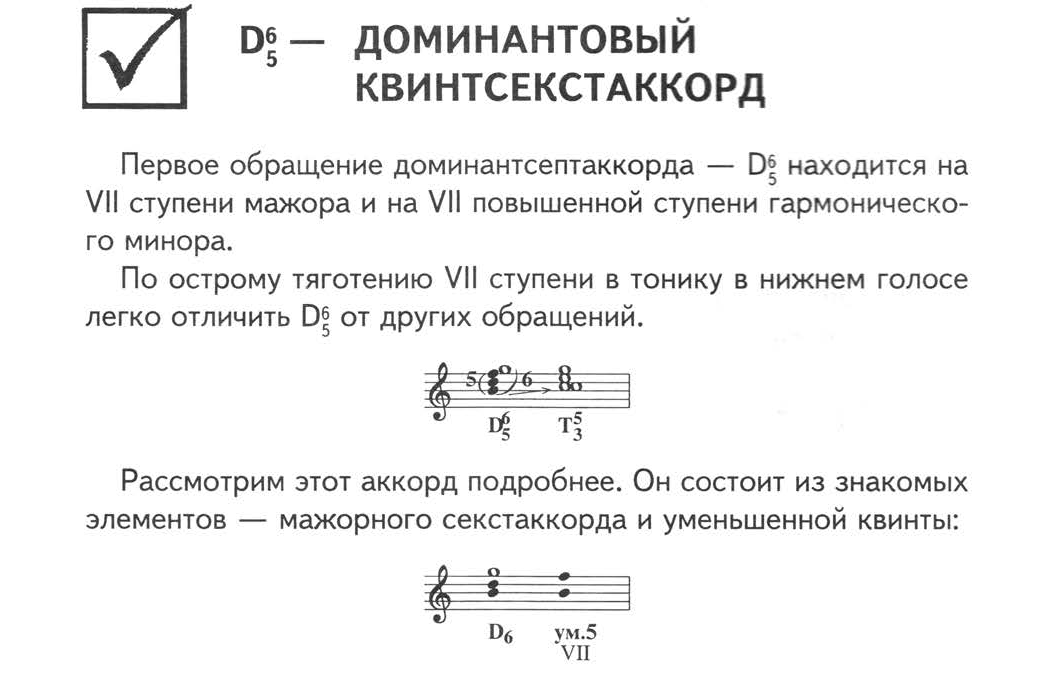 Задание:Петь номера 464-466В рабочей тетради стр 23 номера 5 и 6 выполнить D7 и D65.  Другие обращения пока не делать.Музлитература: Послушать видео по ссылкам: https://youtu.be/48A8Sd00ofohttps://youtu.be/5lowAX6aG2Ehttps://youtu.be/EEMAanOsJxEhttps://youtu.be/h1xIat_V4n0Читать учебник Фортепианное творчество и Симфоническое творчество. (стр.133-149)